Whitehorse City Council 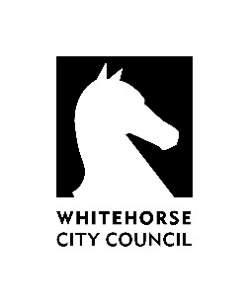 379-397 Whitehorse Road Nunawading 3131 Locked Bag 2 Nunawading DC Vic 3131 Phone  9262 6197    Fax: 9262 6506 immunisation@whitehorse.vic.gov.auVaricella (chicken pox) Immunisation Varicella (chicken pox) Immunisation I hereby declare that:I have read and understood the information attached to this consent slip and;  I agree and confirm that I wish to have myself or my child vaccinated against Varicella.Office use only:	What is varicella (chicken pox)?Chicken pox is a highly contagious disease that is transmitted mainly person-to-person by airborne droplets, but also occurs by direct contact with vesicle (blister) fluid.Chicken pox Information for parents/guardians.The federal government’s national varicella (chicken pox) vaccination program provides one free vaccine for children at 18 months of age. One dose of varicella vaccine is effective in 85% of cases.The National Health and Medical Research Council (NHMRC) however, recommends a second dose of varicella vaccine for children to provide coverage in 98% of cases.Women should not have the vaccine if they are pregnant or intend to become pregnant in the next 4 weeks. If the person to be vaccinated has had a recent dose of measles, mumps and rubella (MMR) or varicella (Chicken pox) there must be a 4 week gap between doses.Fees as at 01/07/2022     $75.00 per doseTwo doses of chickenpox vaccinations are recommended to provide increased protection and minimise the chance of breakthrough disease: The second dose of varicella vaccine is not currently funded by the federal government under the National Immunisation Program. One dose is funded and given at 18 months as a measles, mumps, rubella and varicella (chickenpox) combined vaccine.A second dose can be given at any age over 12 monthsA second dose can be given before or after the 18 month immunisations as long as there is a minimum interval of four weeks.Payment OptionsFor payment options please go to:https://www.whitehorse.vic.gov.au/living-working/people-families/immunisation/types-immunisation For more information or to make a booking please contactthe Environmental Health Unit on 9262 6197 Details of person to be vaccinatedDetails of person to be vaccinatedDetails of person to be vaccinatedDetails of person to be vaccinatedDetails of person to be vaccinatedDetails of person to be vaccinatedDetails of person to be vaccinatedDetails of person to be vaccinatedDetails of person to be vaccinatedDetails of person to be vaccinatedDetails of person to be vaccinatedDetails of person to be vaccinatedDetails of person to be vaccinatedImmunisation NoImmunisation NoImmunisation NoMedicare NumberAs shown on cardReference number Next to nameReference number Next to nameReference number Next to nameFirst NameSurname:Surname:Surname:Surname:Surname:Surname:Surname:Date of BirthMandatory Medicare RequirementGender:Mandatory Medicare RequirementGender:Mandatory Medicare RequirementGender:Mandatory Medicare RequirementGender:Mandatory Medicare RequirementGender:Mandatory Medicare RequirementGender:Mandatory Medicare RequirementGender:Mandatory Medicare RequirementMale                  Female	Male                  Female	Male                  Female	AddressSuburbPostcodePostcodePostcodeName:Parent/Guardians name if above is under 18 yearsPhone NoSignatureDateThe personal information requested on this form is collected for the management of immunisation in accordance with the Public Health and Wellbeing Act.  Your personal information will be included on the Australian Immunisation Register but will not be disclosed to any other party unless required by law.  The information may also be used for the purpose of reminder letters or to ascertain your satisfaction with our services.  You may access this information by contacting Council’s Environmental Health Unit on 9262 6197The personal information requested on this form is collected for the management of immunisation in accordance with the Public Health and Wellbeing Act.  Your personal information will be included on the Australian Immunisation Register but will not be disclosed to any other party unless required by law.  The information may also be used for the purpose of reminder letters or to ascertain your satisfaction with our services.  You may access this information by contacting Council’s Environmental Health Unit on 9262 6197The personal information requested on this form is collected for the management of immunisation in accordance with the Public Health and Wellbeing Act.  Your personal information will be included on the Australian Immunisation Register but will not be disclosed to any other party unless required by law.  The information may also be used for the purpose of reminder letters or to ascertain your satisfaction with our services.  You may access this information by contacting Council’s Environmental Health Unit on 9262 6197The personal information requested on this form is collected for the management of immunisation in accordance with the Public Health and Wellbeing Act.  Your personal information will be included on the Australian Immunisation Register but will not be disclosed to any other party unless required by law.  The information may also be used for the purpose of reminder letters or to ascertain your satisfaction with our services.  You may access this information by contacting Council’s Environmental Health Unit on 9262 6197Payment at cashier  Account RC 435Receipt Number Amount Paid $Date Paid